FICHA DE CADASTRO PARA IMPLANTAÇÃO NO SISTEMA DE RECURSOS HUMANOSFORMA DE PREENCHIMENTO: DIGITADO OU LETRA DE FÔRMASEJUSP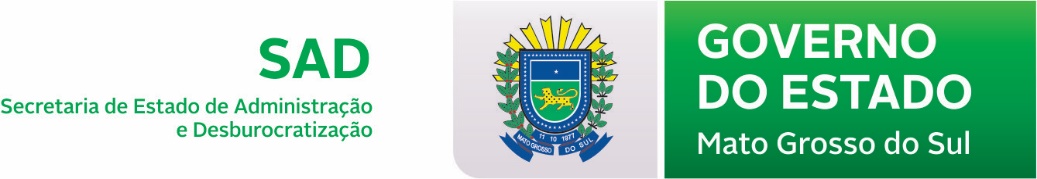 Secretaria de Estado de Justiça e Segurança PublicaIdentificação Pessoa FísicaXDados PessoaisXAEndereço/ContatoASEJUSPSecretaria de Estado de Justiça e Segurança PublicaFormação AcadêmicaLISTA DE FORMAÇÂO ACADÊMICA E ESPECIALIZAÇÕESxDocumentos PessoaisxDados BancáriosASEJUSPSecretaria de Estado de Justiça e Segurança PublicaInformação dos DependentesORIENTAÇÃO PARA PREENCHIMENTO DE CADASTRO DOS DEPENDENTESOBS: Grau de parentesco:1 CONJUGE          2 FILHO(A)         3 COMPANHEIRO(A)         4 PAI 	     5 MÃE        6 IRMÃO7 MENOR GUARDA   JUDICIAL	8 OUTROS	9 SOGRO(A)		10 FILHO(A)  INVALIDO(A)ESCOLARIDADE: NFI = Nível Fundamental Incompleto	          NFC = Nível Fundamental Completo        NMI = Nível Médio Incompleto	   	   NMC= Nível Médio Completo             NSI = Nível Superior Incompleto	        NSC = Nível Superior CompletoXDeclaraçãoDeclaro, para os devidos efeitos, que as informações aqui prestadas correspondem à expressão da verdade, comprometendo-me a comprová-las quando solicitado, sob pena da aplicação de sanções administrativas e/ou penais cabíveis.                             Data: ____/____/________                                                    __________________________________________                                                                                                                                                                        Assinatura